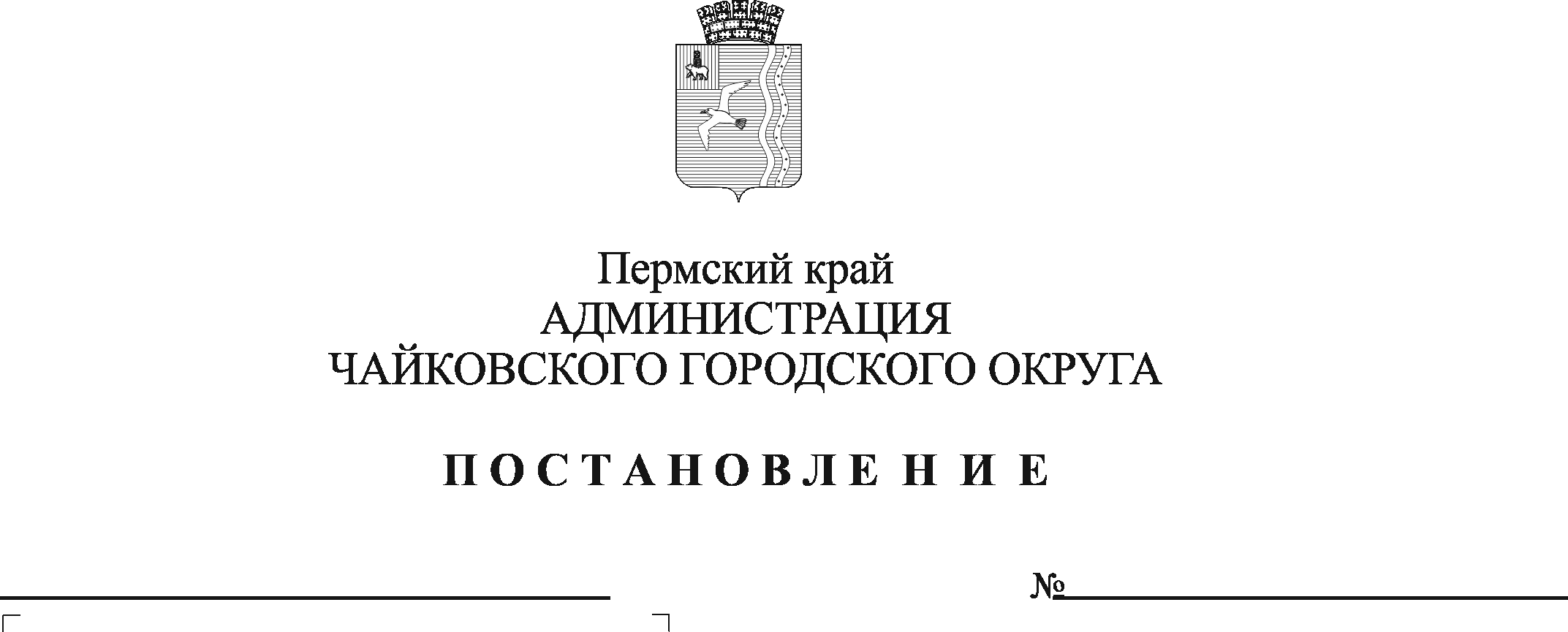 На основании Федерального закона от 6 октября . № 131-ФЗ «Об общих принципах организации местного самоуправления в Российской Федерации», статьи 78 Бюджетного кодекса Российской Федерации, постановления Правительства Российской Федерации от 18 сентября . № 1492 «Об общих требованиях к нормативным правовым актам, муниципальным правовым актам, регулирующим предоставление субсидий, в том числе грантов в форме субсидий, юридическим лицам, индивидуальным предпринимателям, а также физическим лицам – производителям, товаров, работ, услуг, и о признании утратившими силу некоторых актов Правительства Российской Федерации и отдельных положений некоторых актов Правительства Российской Федерации», Устава Чайковского городского округа, муниципальной программы «Экономическое развитие Чайковского городского округа», утвержденной постановлением администрации города Чайковского от 17 января . № 10/1ПОСТАНОВЛЯЮ:Внести в Порядок предоставления из бюджета Чайковского городского округа субсидий субъектам малого и среднего предпринимательства, утвержденный постановлением администрации Чайковского городского округа от 1 ноября 2019г. № 1775 (в редакции от 25.06.2020 № 601) следующие изменения:раздел 1. «Общие положения о предоставлении субсидий» дополнить пунктом 1.11. следующего содержания:«1.11. Результатом предоставления субсидии является:1.11.1.	принятие обязательств по сохранению или созданию СМСП дополнительных рабочих мест в год оказания финансовой поддержки по сравнению с предшествующим годом;1.11.2.	увеличение объемов выпущенной продукции (товаров, работ, услуг) в год оказания финансовой поддержки по сравнению с предшествующим годом;1.11.3. отсутствие недоимки по налогам, подлежащим перечислению в бюджеты бюджетной системы Российской Федерации и по страховым взносам.»;1.2. пункт 2.1.1. дополнить абзацем седьмым следующего содержания:«презентацию бизнес-проекта в электронном виде. В презентации должно быть отражено: наименование, цель бизнес-проекта, фотографии приобретенного оборудования, результаты реализации бизнес-проекта.»;пункт 2.6.2. изложить в следующей редакции:«2.6.2. Уполномоченный орган ежегодно размещает в информационно-телекоммуникационной сети «Интернет» на официальном сайте администрации Чайковского городского округа по адресу: чайковскийрайон.рф/ekonomika/predprinimatelstvo/ объявление об Отборе, содержащее:сроки проведения отбора (дату и время начала (окончания) подачи (приема) заявок и документов от СМСП), которые не могут быть меньше 30 календарных дней, следующих за днем размещения объявления об отборе;контактную информацию о специалисте(-ах) Уполномоченного органа, ответственном(-ых) за регистрацию заявок и документов, указанных в пунктах 2.1 – 2.4 настоящего Порядка;цели предоставления субсидии в соответствии с пунктом 1.3 настоящего Порядка, а также результаты предоставления субсидии в соответствии с пунктом 1.11 настоящего Порядка;доменное имя, и (или) сетевой адрес, и (или) указатели страниц официального сайта в информационно-телекоммуникационной сети «Интернет» Уполномоченного органа, на котором обеспечивается проведение отбора;требования к участникам отбора в соответствии с пунктом 1.9 настоящего Порядка и перечень документов, представляемых СМСП для подтверждения их соответствия указанным требованиям;порядок подачи заявки и документов СМСП и требования, предъявляемые к форме и содержанию заявки и документов, подаваемых СМСП, в соответствии с пунктами 2.1 - 2.5 настоящего Порядка;порядок отзыва и возврата заявки и документов СМСП, порядок внесения изменений в заявку и документы субъекта МСП;правила рассмотрения заявки и документов СМСП в соответствии с пунктами 2.6.3 – 2.6.6 настоящего Порядка, правила оценки паспорта бизнес-проекта СМСП в соответствии с пунктом 2.6.8 настоящего Порядка;порядок предоставления СМСП разъяснений положений извещения о проведении конкурса, даты начала и окончания срока такого предоставления;срок, в течение которого СМСП, в отношении которого принято решение о предоставлении субсидии, должен подписать Соглашение в соответствии с пунктом 2.8 настоящего Порядка;условия признания победителя конкурса уклонившимся от заключения Соглашения;дату размещения результатов конкурса в информационно-телекоммуникационной сети «Интернет» (на едином портале), на официальном сайте Уполномоченного  органа   в соответствии с пунктом 2.6.15 настоящего Порядка;электронную почту Уполномоченного органа, на которую необходимо направлять заявки и документы, при условии приема заявки и документов от СМСП в электронном виде, который обеспечивается в случае введения в Пермском крае режима повышенной готовности или иных ограничительных мероприятий, связанных с распространением новой коронавирусной инфекции (COVID-19).»;1.4. раздел 2 «Условия и порядок предоставления субсидий» дополнить следующими пунктами:«2.6.21. Заявка и документы предоставляются на электронную почту, указанную в объявлении об отборе, в виде электронного образа документа (переведенной в электронную форму с помощью средств сканирования документа, изготовленного на бумажном носителе) в формате *pdf с последующим досылом на бумажном носителе с помощью почтовой или специальной связи»;«2.6.61. СМСП вправе отозвать или изменить направленную ранее заявку и документы в любое время до дня окончания срока приема заявок.Уполномоченный орган возвращает заявку и документы по письменному заявлению СМСП с соответствующей записью о возврате в Журнале»;в пункте 2.8. слова «постановления администрации Чайковского городского округа» заменить словами «приказа Управления финансов и экономического развития администрации Чайковского городского округа»;раздел 3 «Требование к отчетности» дополнить пунктом 3.3. следующего содержания:«3.3. Показатели результативности, указанные в пункте 1.11настоящего Порядка, указываются по годам, по всем видам экономической деятельности получателя субсидии, в соответствии с  отчетом об исполнении обязательств, предусмотренных соглашением (договором) о предоставлении субсидии».»;1.7. приложение 2 к Порядку предоставления из бюджета Чайковского городского округа субсидий, направленных на развитие малого и среднего предпринимательства изложить в новой редакции согласно приложению к настоящему постановлению.Опубликовать постановление в муниципальной газете «Огни Камы» и разместить на официальном сайте администрации Чайковского городского округа.Постановление вступает в силу после его официального опубликования.Глава городского округа -глава администрации Чайковского городского округа                                                   Ю.Г. ВостриковПриложениек постановлению администрации Чайковского городского округа от _______________ №_____ПАСПОРТбизнес-проекта субъекта малогои среднего предпринимательства <*>--------------------------------<*> При заполнении паспорта бизнес-проекта субъекта малого и среднего предпринимательства наличие пустых клеток не допускается. В случае отсутствия данных по пунктам указывать "нет данных".<1> Источник информации: документы, указанные в строке 4.1 раздела 4 паспорта бизнес-проекта.<2> Источник информации: документы, указанные в строке 4.2 раздела 4 паспорта бизнес-проекта.<3> Источник информации: документы, указанные в строке 4.3 раздела 4 паспорта бизнес-проекта.<4> Источник информации: документы, указанные в строке 4.4 раздела 4 паспорта бизнес-проекта.<5> Источник информации: документы, указанные в строках 4.2, 4.5 раздела 4 паспорта бизнес-проекта.<6> Рассчитывается как разница (прирост) значений прибыли до налогообложения на дату начала реализации бизнес-проекта и на дату окончания его реализации.<7> Рассчитывается как разница (прирост) значений фактического объема производства товаров (работ, услуг) на дату начала реализации бизнес-проекта и планового номинального объема производства товаров (работ, услуг) на дату его окончания, переведенная в денежную оценку.<8> Рассчитывается как разница (снижение) значений фактического объема затрат на приобретение сырья, материалов, ресурсов на дату начала реализации бизнес-проекта и планового номинального объема затрат на приобретение сырья, материалов, ресурсов на дату его окончания, переведенная в денежную оценку.Достоверность предоставленной информации гарантирую.Руководитель ___________/____________________/              (подпись)         (ФИО)М.П. (при наличии)"____" ______________ 20___ г.Информация, содержащаяся в пунктах _________________, мною проверена насоответствие представленным документам, расхождений не выявлено.Исполнитель	(ответственное лицо                     _________________ /______________________/уполномоченной организации)                (подпись)              (ФИО)"____" _____________ 20___ г.Раздел 1. Общие и контактные данныеРаздел 1. Общие и контактные данныеРаздел 1. Общие и контактные данныеРаздел 1. Общие и контактные данныеРаздел 1. Общие и контактные данные1.1Полное наименование субъекта малого и среднего предпринимательства1.2Полное наименование бизнес-проекта 1.3Полное наименование субсидии в соответствии с пунктами 1.8.1-1.8.3 Порядка предоставления из бюджета Чайковского городского округа субсидий, направленных на развитие малого и среднего предпринимательств1.4Код ОКВЭД с расшифровкой, в рамках которого реализуется бизнес-проект 1.5ИНН организации (индивидуального предпринимателя), ОГРН (ОГРНИП), дата регистрации юридического лица, индивидуального предпринимателя1.6Адрес, телефон, e-mail1.7Контактное лицо от организации, его телефон и e-mailРаздел 2. Сведения о деятельности субъекта малого и среднего предпринимательстваРаздел 2. Сведения о деятельности субъекта малого и среднего предпринимательстваРаздел 2. Сведения о деятельности субъекта малого и среднего предпринимательстваРаздел 2. Сведения о деятельности субъекта малого и среднего предпринимательстваРаздел 2. Сведения о деятельности субъекта малого и среднего предпринимательства2.1Объем реализованной продукции, товаров, услуг за год, предшествующий участию в отборе, в натуральном выражении (ед., шт., т и др.), в том числе на экспорт <1>2.2Объем оборота реализованных продукции, товаров, услуг в тыс. руб., без учета НДС, включая на экспорт (для индивидуальных предпринимателей – объем выручки), за год, предшествующий участию в отборе <2>2.3География поставок (указать), в том числе на экспорт2.4Среднесписочная численность работников за год, предшествующий участию в отборе, ед. <3>2.5Среднемесячная заработная плата за год, предшествующий участию в отборе, руб. <4>2.6Система налогообложения2.7Объем налоговых отчислений за год, предшествующий участию в отборе, тыс. руб.<5>, в том числе:2.7.1налог на прибыль (налог на доходы), тыс. руб.2.7.2ЕНВД, тыс. руб.2.7.3ЕСХН, тыс. руб.2.7.4УСНО, тыс. руб.2.7.5уплата патента, тыс. руб.2.7.6налог на имущество, тыс. руб.2.7.7транспортный налог, тыс. руб.2.7.8земельный налог, тыс. руб.2.7.9НДФЛ, тыс. руб.2.7.10отчисления с заработной платы (внебюджетные фонды), тыс. руб.2.7.11другие (указать), тыс. руб.2.8Дебиторская задолженность за год, предшествующий участию в отборе, тыс. руб.2.9Кредиторская задолженность за год, предшествующий участию в отборе, тыс. руб.2.10Финансовый результат организации за год, предшествующий участию в отборе (указать, чистая прибыль или убыток) <5>, тыс. руб.2.11Объем полученной государственной поддержки за три предшествующих участию в отборе отчетных года, тыс. руб.2.12Обеспеченность организации собственными ресурсами (земельный участок; производственные, административные помещения, здания, строения, сооружения) с указанием реквизитов документов, подтверждающих право собственности, а также наличие патентов на изобретения с указанием их реквизитовРаздел 3. Сведения о бизнес-проекте Раздел 3. Сведения о бизнес-проекте Раздел 3. Сведения о бизнес-проекте Раздел 3. Сведения о бизнес-проекте Раздел 3. Сведения о бизнес-проекте 3.1Общая характеристика бизнес-проекта: описание и характеристики производимого товара (работы, услуги), конкурентные преимущества и недостатки, новизна, импортозамещение, потребитель, каналы сбыта, сезонность, перспективность и др.3.1.1Наименование импортозамещающей продукции, производимой (производство которой предполагается) в рамках реализации бизнес-проекта, с указанием кода в соответствии с ОК 034-2014 (ОКПД 2)3.2Цель бизнес-проекта 3.3Общая стоимость бизнес-проекта, всего, тыс. руб., в том числе:3.3.1объем инвестиций в основной капитал, тыс. руб.3.3.2объем инвестиций в оборотный капитал, тыс. руб.3.3.3объем собственных средств (в том числе объем привлеченных займов, кредитов), тыс. руб.3.3.4объем уже осуществленных затрат, всего, тыс. руб., в том числе:3.3.4.1объем уже вложенных инвестиций в основной капитал, тыс. руб.3.4Затраты, предъявляемые к субсидированию, всего, руб., в том числе:3.4.1Наименование затрат, предъявляемых к субсидированиюСтоимость, руб.Обоснование необходимости для реализации бизнес-проекта Обоснование необходимости для реализации бизнес-проекта 3.4.1.13.4.1.23.5Сумма запрашиваемой субсидии, руб.3.6. Объем оборота реализованных продукции, товаров, услуг в тыс. руб., без учета НДС, включая на экспорт (для индивидуальных предпринимателей – объем выручки), по годам после получения субсидии, тыс. руб.1 год после получения субсидии1 год после получения субсидии2 год после получения субсидии3.6. Объем оборота реализованных продукции, товаров, услуг в тыс. руб., без учета НДС, включая на экспорт (для индивидуальных предпринимателей – объем выручки), по годам после получения субсидии, тыс. руб.3.7.Среднесписочная численность работников, ), по годам после получения субсидии, ед. <3>1 год после получения субсидии1 год после получения субсидии2 год после получения субсидии3.7.Среднесписочная численность работников, ), по годам после получения субсидии, ед. <3>3.8Срок окупаемости бизнес-проекта (мес.)3.8.1.Дата начала реализации бизнес – проекта3.8.2. Дата окончания реализации бизнес – проекта3.9Ожидаемый объем налоговых отчислений, по годам после получения субсидии, в том числе:1 год после получения субсидии1 год после получения субсидии2 год после получения субсидии3.9Ожидаемый объем налоговых отчислений, по годам после получения субсидии, в том числе:3.9.1налог на прибыль (налог на доходы), тыс. руб.3.9.2ЕНВД, тыс. руб.3.9.3ЕСХН, тыс. руб.3.9.4УСНО, тыс. руб.3.9.5уплата патента, тыс. руб.3.9.6налог на имущество, тыс. руб.3.9.7транспортный налог, тыс. руб.3.9.8земельный налог, тыс. руб.3.9.9НДФЛ, тыс. руб.3.9.10отчисления с заработной платы (внебюджетные фонды), тыс. руб.3.9.11другие (указать), тыс. руб.3.10.Количество вновь созданных рабочих мест в результате реализации бизнес-проекта, ед.3.11.Количество сохраненных рабочих мест в результате реализации бизнес-проекта, ед.Раздел 4. Перечень документов, на основании которых заполнен паспорт бизнес-проектаРаздел 4. Перечень документов, на основании которых заполнен паспорт бизнес-проектаРаздел 4. Перечень документов, на основании которых заполнен паспорт бизнес-проектаРаздел 4. Перечень документов, на основании которых заполнен паспорт бизнес-проектаРаздел 4. Перечень документов, на основании которых заполнен паспорт бизнес-проектаN п/пВиды документовОтметить документы, на основании которых заполнен паспорт бизнес-проекта Отметить документы, на основании которых заполнен паспорт бизнес-проекта Отметить документы, на основании которых заполнен паспорт бизнес-проекта 4.1Регистры бухгалтерского учета в соответствии с Федеральным законом от 6 декабря 2011 г. № 402-ФЗ  «О бухгалтерском учете» (перечислить)4.2Отчет о финансовых результатах (отчет о прибылях и убытках), форма ОКУД 07100024.2Книга учета доходов и расходов индивидуальных предпринимателей, применяющих систему налогообложения для сельскохозяйственных товаропроизводителей, по форме, утвержденной Приказом Министерства финансов Российской Федерации от 11 декабря 2006 г. № 169н4.2Книга учета доходов и расходов организаций и индивидуальных предпринимателей, применяющих упрощенную систему налогообложения, по форме, утвержденной Приказом Министерства финансов Российской Федерации от 22 октября 2012 г. № 135н4.2Книга учета доходов индивидуального предпринимателя, применяющего патентную систему налогообложения, по форме, утвержденной Приказом Министерства финансов Российской Федерации от 22 октября 2012 г. № 135н4.2Иные регистры бухгалтерского учета в соответствии с Федеральным законом от 6 декабря 2011 г. № 402-ФЗ «О бухгалтерском учете» (перечислить)4.3Сведения о среднесписочной численности работников за предшествующий календарный год по форме КНД 1110018 за 2 предшествующих года4.3Расчет по начисленным и уплаченным страховым взносам на обязательное пенсионное страхование в Пенсионный фонд Российской Федерации и на обязательное медицинское страхование в Федеральный фонд обязательного медицинского страхования плательщиками страховых взносов, производящими выплаты и иные вознаграждения физическим лицам, по форме РСВ-1 ПФР за 2 предшествующих года4.4Расчет по начисленным и уплаченным страховым взносам на обязательное пенсионное страхование в Пенсионный фонд Российской Федерации и на обязательное медицинское страхование в Федеральный фонд обязательного медицинского страхования плательщиками страховых взносов, производящими выплаты и иные вознаграждения физическим лицам, по форме РСВ-1 ПФР за 2 предшествующих года4.4Расчет по начисленным и уплаченным страховым взносам на обязательное социальное страхование на случай временной нетрудоспособности и в связи с материнством и по обязательному социальному страхованию от несчастных случаев на производстве и профессиональных заболеваний, а также по расходам на выплату страхового обеспечения по форме 4-ФСС4.5Налоговая декларация по налогу, уплачиваемому в связи с применением упрощенной системы налогообложения, по форме КНД 11520174.5Налоговая декларация по единому сельскохозяйственному налогу по форме КНД 11510594.5Налоговая декларация по единому налогу на вмененный доход для отдельных видов деятельности по форме КНД 11520164.5Налоговая декларация по налогу на доходы физических лиц (форма 3-НДФЛ) КНД 11510204.5Налоговая декларация по налогу на прибыль организаций по форме КНД 11510064.5Налоговая декларация по налогу на имущество организаций по форме КНД 11520264.5Налоговая декларация по транспортному налогу по форме КНД 11520044.5Налоговая декларация по земельному налогу по форме КНД 11530054.5Расчет по начисленным и уплаченным страховым взносам на обязательное пенсионное страхование в Пенсионный фонд Российской Федерации и на обязательное медицинское страхование в Федеральный фонд обязательного медицинского страхования плательщиками страховых взносов, производящими выплаты и иные вознаграждения физическим лицам, по форме РСВ-1 ПФ4.5Расчет по начисленным и уплаченным страховым взносам на обязательное социальное страхование на случай временной нетрудоспособности и в связи с материнством и по обязательному социальному страхованию от несчастных случаев на производстве и профессиональных заболеваний, а также по расходам на выплату страхового обеспечения по форме 4-ФСС4.5Платежный документ об уплате налога, взимаемого в связи с применением патентной системы налогообложения4.5Заявление на получение патента (форма № 26.5-1) (КНД 1150010)4.5Сведения о доходах физических лиц и суммах начисленного и удержанного налога за предыдущий налоговый период, представляемые налоговыми агентами4.5Иные (перечислить)